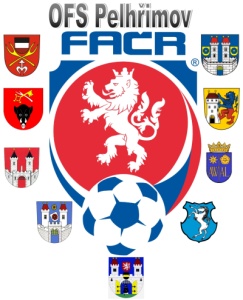 Úřední zpráva STK ze dne 12.6.2017Nařízená utkání 26. Kola -  OP II. třída „Poutník liga“ STK ze dne 12.6.2017Zapsal: 	Milan Reich					Jiří Nepraš				      sekretář VV OFS				předseda STK OFS		 17.06.2017 16:30BUDÍKOV (5)PLAČKOV A (9)17.06.2017 16:30BOŽEJOV (14)JIŘICE A (7)17.06.2017 16:30PACOV B (4)ŽIROV A (10)